Example 3: Life assurance offshore bond distribution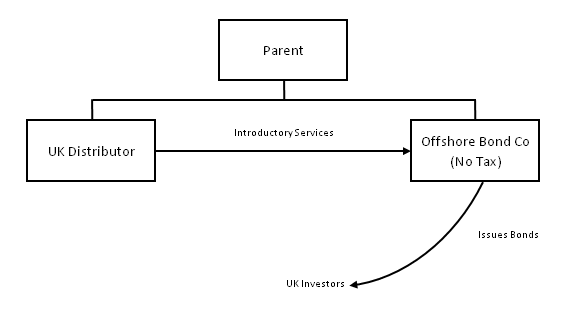 